PEGONUN ZOR ARKADAŞIAMAÇAnaokulu öğrencilerinin akran zorbalığı durumunda neler hissedebileceğini kavramalarını sağlamak ve zorbalıkla nasıl başa çıkılacağı konusunda fikir üretmelerine yardımcı olmaktır.KAZANIMLARÖğrenciler akran zorbalığı yapan çocuğun neden böyle davrandığını bilir. Akran zorbalığına maruz kalan çocuğun neler hissettiğini bilirAkran zorbalığı ile nasıl baş edileceği ile ilgili fikir üretirMATERYALPegonun Zor Arkadaşı hikayesi ve görseliPenguen boyama sayfasıYÖNTEM ve TEKNİKSoru cevapTartışmaÖrnek olaySÜRE40 dakikaSÜREÇ‘Sevgili çocuklar, bugün zorbalık konusunda sizinle bir etkinlik yapacağız. Şimdi size bir hikaye okuyacağım. Hikayemizin adı Pegonun Zor Arkadaşı. Hikayeyi dikkatlice dinleyin. Hikayede bazı gizli bilgiler var. Hikaye bittikten sonra bu gizli bilgileri birlikte bulmaya çalışacağız’ diyerek etkinlik başlatılır.EK-1 de yer alan hikayenin görseli akıllı tahtaya yansıtılır ve öğretmen tarafından hikaye okunur. Hikaye okunduktan sonra çocuklara aşağıda yer alan sorular yöneltilirTantan neden böyle davranıyor olabilir? (Öğrencilerden yanıt gelmezse kendini güçlü hissetmek için ya da eğlenmek için şeklinde örnek verilebilir)Başkalarına zarar vermek güçlü olmak mıdır? (Öğrencilerin yanıtlarından sonra başkalarının duygularına önem vermenin bizden farklı olanlara saygı duymanın başkalarını incitmemeye çalışmanın zayıflık olmadığı belirtilebilir.)Tantan kendini güçlü hissetmek için kaba davranmak dışında neler yapabilir?Pego neler hissetmiş olabilir? (Öğrencilerden yanıt gelmezse üzgün, yalnız, çaresiz hissetmiş olabilir şeklinde örnek verilebilir. Pego kendini korumak için neler yapabilir? Sen böyle bir durumla karşılaşsan neler yapardın?Öğrencilerin zorbalık karşısında neler yapabileceği ile ilgili verdikleri yanıtlar not edilir. Öğrencilerden uygun yanıt gelmezse ‘Pego güvendiği birisine yaşadıklarını anlatabilir. cesur olmaya çalışarak Tantan’a yüksek sesle benimle uğraşma ya da hayır yapma diyebilir. Tantan’ı umursamadan yoluna devam edebilir. Kendisini yalnız hissetmemek için arkadaş edinmeye çalışabilir’ denilir. EK-2 de yer alan boyama etkinliğine geçilir. Son olarak hikayedeki gizli bilgileri başarılı bir şekilde buldukları ve Pegoya yardımcı oldukları için çocuklara teşekkür edilir ve etkinlik sonlandırılır. Minik Penguen Pego, birkaç gündür okula gitmek istemiyor. Sabah yatağından kalkar kalkmaz, “Anneciğim, bugün evde kalabilir miyim?“ diye soruyor. Annesi çok şaşkın... Çünkü Pego, okulunu çok sever. Bugün yine annesine aynı soruyu sordu. Annesi, “Bugün okula oyuncak götürme günü. Yeni oyuncağın Mini’yi okula götürmek ister misin?“ diye cevap verdi. Pego, oyuncağını okula götürmek istiyor ama biraz endişeli görünüyor.Öğretmeni, Pego’yu kapıda karşılıyor. - Günaydın Pego! – Günaydın Öğretmenim! Bu, benim yeni oyuncağım Mini. - Ah! Çok tatlıymış. Hadi sınıfa girin ve Mini ile birlikte beni bekleyin. - Tamam öğretmenim.Pego, heyecanla sınıfa giriyor. Ama kendini hiç iyi hissetmiyor. Çünkü sınıfta sadece Tantan var. Pego, Tantan ile yalnız kalmak istemiyor. Çünkü Tantan, uzun süredir ona çok kötü davranıyor. Tantan, çok uzun boylu, çok iri ve güçlü... Daha dün Pego’nun saçını çekip, “Haha haha haha!“ diye gülmüştü. Öğretmeninin görmediği zamanlarda, resmine boya döküyor ve oyun alanında onu itiyordu. Bazen de, “Pego’nun tüylerinde bit var, size de bulaşabilir, kaçın!“ diye bağırıyor. Herkes gülüyor ve Pego’dan kaçıyor. Pego çok üzgün ve ne yapacağını bilmiyor.Pego, “Tantan yine bana zarar verecek galiba!“ diye düşünüyor ve çok korkuyor. Tantan, Pego’ya doğru yürüyor ve şöyle diyor: - Ver o oyuncağı bana! Tantan çok güçlü. Mini’yi, Pego’dan alıp duvara fırlatıyor. Mini, mavi boya dolu kovanın içine düştü. Mini ıslandı ve boyandı. Pego çok üzgün ve ağlıyor. Tantan, “Bebek gibi ağlıyorsun! Pego bebek! Pego bebek!“ diyerek gülüyor.Öğretmen, sınıfa giriyor ve Pego’nun ağlamasını duyunca soruyor: - Pego, neden ağlıyorsun? Pego, kovadaki oyuncağı Mini’yi gösteriyor. - Ah! Mini bu kovaya nasıl düştü? Merak etme onu şimdi temizleriz. Pego, cesaretini topluyor ve Tantan’ı işaret ediyor. - Mini’yi kovaya Tantan attı öğretmenim.Tantan hemen cevap veriyor: - Oynarken kazayla düştü öğretmenim. - Hımm, demek kazayla düştü. Peki senin oyuncağın nerede? - Benim oyuncağım yok! - Tantan, bugün oyuncak günü ve sen oyuncağını getirmedin. Dün seninle bu konuda anlaşmıştık değil mi? - Unuttum öğretmenim.Öğretmen: - Pekâlâ Tantan, Pego’nun oyuncağını kovaya attın ve ıslattın. Bu yaptığın, uygun bir davranış değil. Lütfen sandalyene otur ve bu yaptığını biraz düşün. Olur mu? Tantan, sandalyesine oturup düşünmeye başlıyor.Ertesi gün, yine okul var. Pego mutsuz bir şekilde okula geliyor. Tantan ile karşılaşmaktan çok korkuyor. Önce, arkadaşları ile etkinlik yapıyorlar. Etkinlik bittikten sonra, beslenme saati başlıyor. Tantan, Pego’nun yanına oturuyor. Pego kalkmak istiyor ama Tantan onu sıkıca tutup kalkmasına izin vermiyor. Masanın üzerindeki süt bardağını alıp Pego’nun başından aşağı döküyor. Pego kaçamıyor.Pego’nun saçı ve elbiseleri kirlendi. Pego, korktu ve hıçkırmaya başladı. - Hık hık hık! Tantan yaptı öğretmenim! Öğretmeni çok şaşkın, Pego’nun saçını temizlemeye çalışıyor. Pego, bugün çok üzüldü ve yoruldu. Tantan’dan korkuyor ve onunla aynı yerde kalmak istemiyor. - Ben evime gitmek istiyoruuumm! diye ağlıyor.Sınıftaki diğer çocuklar da, Tantan’ın benzer davranışlarından şikâyetçiler. - Tantan, Pego’nun saçını çekti öğretmenim! - Tantan Pego’yu itti öğretmenim! - Tantan Pego’ya “bitli“ dedi öğretmenim!Öğretmen, Tantan’la yalnız konuşmak istiyor. - Tantan, dün Pego’nun oyuncağına zarar vermiştin ve senden düşünmeni istemiştim. - Hı hııı! - Bugün, arkadaşının kafasına süt dökmüşsün. Bunları biri sana yapsa, hoşuna gider mi? - I ıhhh! - Evet Tantan, bunlardan hiç kimse hoşlanmaz. Pego da, diğer arkadaşların da, sen de, ben de...Hoşlanmadığınız bir şeyi yaşamanızı istemiyorum. Hepinizi çok seviyorum. Hiçbirinizin zarar görmesini istemiyorum. Ama bunun için çok önemli bir kurala uymanız gerekiyor. - Ne kuralı? - Hepiniz, başkasına zarar vermeme kuralına uymalısınız. Beni anlıyor musun?Ama abim de bu kurala uymuyor. Bana “bebek!“ diyor. Oyuncağımı da alıyor. - Anneni arayıp, abinin davranışlarıyla ilgili konuşacağım. Seni üzen bu davranışlardan vazgeçmesi için elimden geleni yapacağım. - Gerçekten mi? - Gerçekten. Ama sen de kimseye zarar vermeyeceksin, anlaştık mı? Tantan başını sallıyor ve “tamam“ diyor.Öğretmen, Tantan’ın annesini okula davet ediyor. Tantan ve Pego’nun arasında geçenleri anlatıyor. Tantan’ın abisinin davranışları hakkında da konuşuyorlar. Tantan’ın annesi çok üzgün şekilde şöyle diyor: - Akşam, bu konuyu ailece konuşup çözeceğiz. Tantan bir daha arkadaşlarına kötü davranmayacak.Ertesi sabah Tantan, elinde bir torba balon ile sınıfa geliyor. Bütün arkadaşlarına renk renk balonlar hediye ediyor. Sonra Pego’ya yaklaşıyor ve ona da mavi bir balon uzatıyor. - Pego, mavi balonları sever misin? - Severim. - Bu mavi balonu sana hediye ediyorum. - Teşekkür ederim. Öğretmenleri, Tantan ve Pego’ya gülümsüyor.EK-2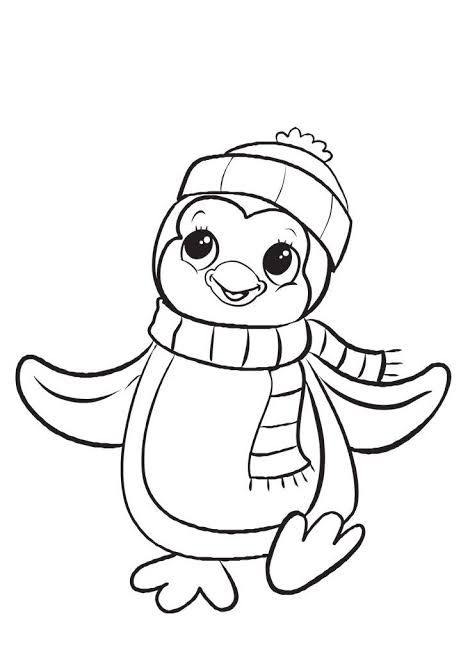 